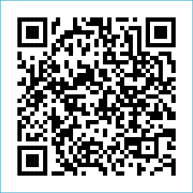 ST MARY’S PARISH NEWSLETTER - TARBERT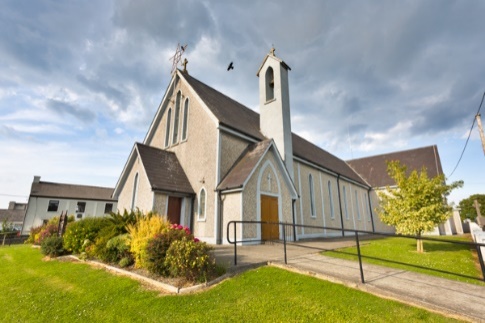 Parish Office Opening Hours:				              			   	              Mon. 10.30am -2.30pm. Wed. 10.30am-1.30pm                                  	                                 Priests :	Fri. 10.30am-2.30pm  Phone ; 068-36111.				   	                  Fr. Sean Hanafin   087-8341083Email: tarbert@dioceseofkerry.ie							    Fr. Michael Hussey 087-2386084Notices for Parish Newsletter have to be in on					    Safeguarding Children: 087-6362780 Wednesday by 12 Noon.								    Defib. Emergency No.    999 or 112Webpage: www.stmarystarbert.com							(Outside Surgery Hours)         The Most Holy Trinity          Sunday 26th May 2024R.I.P.       Rose Prendergast ( née O’ Connell ),  Macclesfield / St. Patrick’s Tce.                                                        PRIEST ON DUTY THIS WEEKEND:   Fr. Anthony O’ Sullivan    087-2461749.PARISH OFFERTORY COLLECTION    Amount received will be published at the end of each month.THE NOVENA TO THE SACRED HEART – begins on Wednesday 29th May and will continue until Thursday 6th June.LIVE SERVICES – All Masses are now being live streamed from our Church. Just go to the Church website – www.stmarystarbert.com and you can watch on your phone, tablet, computer or smart T.V. When you log in and see the picture of the Altar, just underneath this, click on the mute button and you will then have the audio as well. All our Masses at St. Mary’s Church, Tarbert, can be viewed online at www.stmarystarbert.comNovena PrayerLord Jesus Christ your heart was moved with love for those who sought You.   You healed the sick, fed the hungry and forgave sinners.   You showed to those who would listen the way to true life, for You are the Way,  the Truth and the Life.   Your heart is still moved today by your people and their needs.   Open my heart to hear your word, to accept your love and to respond to your call.   In particular, I beg you to grant me the favour that I ask during this Novena, (make your request silently) provided that it will contribute to my own eternal good and to the building up of your Kingdom of love, peace and justice here on earth.Most Sacred Heart of Jesus, I place all my trust in You.TARBERT ACTIVE RETIREMENT GROUP – (over 55’s) meet in Tarbert Bridewell every Friday between 10.30am and 12 Noon.  We have different activities every week followed by refreshments. New Members are welcome. TRAVELLER CULTURE WEEK - is taking place from May 20th to May 31st. This year, we are thrilled to invite you to a special launch and exhibition at Kerry County Museum, Denny St.,Tralee. We would be delighted if you and your family could join us at this event. It promises to be a wonderful opportunity to learn, engage and celebrate Traveller culture together.  RECOVERY HAVEN KERRY (CANCER SUPPORT HOUSE) - will have a Coffee morning at the Killorglin Outreach Day Care Centre on Market Street, Killorglin on the 30th of May from 10.30am to 1pm. All are welcome to attend.SHARING GOOD NEWS’ EZINE - The Catholic Communications Office, Maynooth produces a five-story weekly ezine Sharing Good News that reports on stories associated with the Bishops' Conference, activities in parishes and dioceses, and that celebrates Church life generally. If you wish to subscribe to receive Sharing Good News please register your email address on: https://catholicnews.ie/newsletter/DIOCESAN EUCHARISTIC ADORATION REMINDER - Retreat this year at Our Lady's and St Brendan's Tralee on Friday 31st May. Presenters : Fr. Jim Lenihan / Deacon Thady O'Connor and Mass Celebrant Bishop Ray. See poster on notice board for details. Bookings - Margaret 087-2976304: Breda 087-6742306.THANK YOU - for your continuing support and financial donations that underpin the smooth running of St. Mary’s Parish Church. Please continue to donate what you can on a weekly basis at any of our Masses on Friday, Saturday, Sunday or Monday. Donations can also be made by bank transfer – our bank details are as follows :IBAN No- IE76 AIBK 9354 3380 3050 83, Account Name – Tarbert Church Account, Bank - AIB, The Square, Listowel  Co. Kerry.Thanking you on behalf of the Finance Committee,John McMonagle (Chairperson), Fr. Sean Hanafin, Mary Holland, Kitty Kelly, Amanda O’Sullivan, Seamus Enright, Declan Downey, Gabriel McNamara.Day/DateTimeIntentionSaturday 25th 6pmMargaret Carmody, New York / Chapel St.                          ( 1st Anniversary )Sunday 26th 11.30amMichael and Catherine Finucane, Piermount.Joan Savage, Chapel St.Monday 27th 10amMass in Tarbert.Pat and Sarah Buckley, Cockhill and Joe and Eileen O’ Sullivan, Kilorglin.Tuesday 28th 7pmMass in Ballylongford.Wednesday 29th _____No Mass.Thursday 30th 10amMass in Asdee.Friday 31st 7pmMass in Tarbert.Special Intention.Saturday 1st 6pm Fr. Tommy O’ Hanlon, Dooncaha.Sunday 2nd 11.30amFr. John,             ( Ordination Anniversary Mass )Paddy and Seamus Griffin, Shanaway.